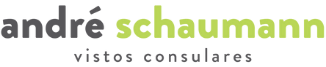 FORMULÁRIO RASCUNHO PARA SOLICITAÇÃO DE VISTO AMERICANOFORMULÁRIO RASCUNHO PARA SOLICITAÇÃO DE VISTO AMERICANOFORMULÁRIO RASCUNHO PARA SOLICITAÇÃO DE VISTO AMERICANOFORMULÁRIO RASCUNHO PARA SOLICITAÇÃO DE VISTO AMERICANOFORMULÁRIO RASCUNHO PARA SOLICITAÇÃO DE VISTO AMERICANOFORMULÁRIO RASCUNHO PARA SOLICITAÇÃO DE VISTO AMERICANOFORMULÁRIO RASCUNHO PARA SOLICITAÇÃO DE VISTO AMERICANOFORMULÁRIO RASCUNHO PARA SOLICITAÇÃO DE VISTO AMERICANOFORMULÁRIO RASCUNHO PARA SOLICITAÇÃO DE VISTO AMERICANOFORMULÁRIO RASCUNHO PARA SOLICITAÇÃO DE VISTO AMERICANOFORMULÁRIO RASCUNHO PARA SOLICITAÇÃO DE VISTO AMERICANOFORMULÁRIO RASCUNHO PARA SOLICITAÇÃO DE VISTO AMERICANOFORMULÁRIO RASCUNHO PARA SOLICITAÇÃO DE VISTO AMERICANOFORMULÁRIO RASCUNHO PARA SOLICITAÇÃO DE VISTO AMERICANOFORMULÁRIO RASCUNHO PARA SOLICITAÇÃO DE VISTO AMERICANOFORMULÁRIO RASCUNHO PARA SOLICITAÇÃO DE VISTO AMERICANOFORMULÁRIO RASCUNHO PARA SOLICITAÇÃO DE VISTO AMERICANOFORMULÁRIO RASCUNHO PARA SOLICITAÇÃO DE VISTO AMERICANOFORMULÁRIO RASCUNHO PARA SOLICITAÇÃO DE VISTO AMERICANOFORMULÁRIO RASCUNHO PARA SOLICITAÇÃO DE VISTO AMERICANOFORMULÁRIO RASCUNHO PARA SOLICITAÇÃO DE VISTO AMERICANOFORMULÁRIO RASCUNHO PARA SOLICITAÇÃO DE VISTO AMERICANOFORMULÁRIO RASCUNHO PARA SOLICITAÇÃO DE VISTO AMERICANOFORMULÁRIO RASCUNHO PARA SOLICITAÇÃO DE VISTO AMERICANOFORMULÁRIO RASCUNHO PARA SOLICITAÇÃO DE VISTO AMERICANOFORMULÁRIO RASCUNHO PARA SOLICITAÇÃO DE VISTO AMERICANOFORMULÁRIO RASCUNHO PARA SOLICITAÇÃO DE VISTO AMERICANOFORMULÁRIO RASCUNHO PARA SOLICITAÇÃO DE VISTO AMERICANOFORMULÁRIO RASCUNHO PARA SOLICITAÇÃO DE VISTO AMERICANOFORMULÁRIO RASCUNHO PARA SOLICITAÇÃO DE VISTO AMERICANOFORMULÁRIO RASCUNHO PARA SOLICITAÇÃO DE VISTO AMERICANONome CompletoNome CompletoNome CompletoNome CompletoNome CompletoNome CompletoNome CompletoNome CompletoNome CompletoNome CompletoNome CompletoNome CompletoNome CompletoNome CompletoNome CompletoNome CompletoNome CompletoNome CompletoNome CompletoNome CompletoNome CompletoNome CompletoNome CompletoNome CompletoNome CompletoNome CompletoNome CompletoNome CompletoNome CompletoNome CompletoNome CompletoSexoSexoSexoData de NascimentoData de NascimentoData de NascimentoData de NascimentoData de NascimentoData de NascimentoData de NascimentoLocal de NascimentoLocal de NascimentoLocal de NascimentoLocal de NascimentoLocal de NascimentoLocal de NascimentoLocal de NascimentoLocal de NascimentoLocal de NascimentoLocal de NascimentoRGCPFCPFEstado CivilEstado CivilEstado CivilEstado CivilEstado CivilEstado CivilEstado CivilNúmero do PassaporteNúmero do PassaporteNúmero do PassaporteNúmero do PassaporteNúmero do PassaporteNúmero do PassaporteNúmero do PassaporteNúmero do PassaporteNúmero do PassaporteNúmero do PassaporteLocal de Emissão do PassaporteLocal de Emissão do PassaporteLocal de Emissão do PassaporteLocal de Emissão do PassaporteLocal de Emissão do PassaporteLocal de Emissão do PassaporteLocal de Emissão do PassaporteLocal de Emissão do PassaporteLocal de Emissão do PassaporteLocal de Emissão do PassaporteLocal de Emissão do PassaporteData de Emissão do PassaporteData de Emissão do PassaporteData de Emissão do PassaporteData de Emissão do PassaporteData de Emissão do PassaporteData de Emissão do PassaporteData de Emissão do PassaporteData de Emissão do PassaporteData de Emissão do PassaporteData de Emissão do PassaporteData de Emissão do PassaporteData de Emissão do PassaporteValidade do PassaporteValidade do PassaporteValidade do PassaporteValidade do PassaporteValidade do PassaporteValidade do PassaporteValidade do PassaporteValidade do PassaporteValidade do PassaporteValidade do PassaporteValidade do PassaporteVocê já teve seu passaporte perdido ou roubado? Se sim, informar o número do passaporteVocê já teve seu passaporte perdido ou roubado? Se sim, informar o número do passaporteVocê já teve seu passaporte perdido ou roubado? Se sim, informar o número do passaporteVocê já teve seu passaporte perdido ou roubado? Se sim, informar o número do passaporteVocê já teve seu passaporte perdido ou roubado? Se sim, informar o número do passaporteVocê já teve seu passaporte perdido ou roubado? Se sim, informar o número do passaporteVocê já teve seu passaporte perdido ou roubado? Se sim, informar o número do passaporteVocê já teve seu passaporte perdido ou roubado? Se sim, informar o número do passaporteVocê já teve seu passaporte perdido ou roubado? Se sim, informar o número do passaporteVocê já teve seu passaporte perdido ou roubado? Se sim, informar o número do passaporteVocê já teve seu passaporte perdido ou roubado? Se sim, informar o número do passaporteVocê já teve seu passaporte perdido ou roubado? Se sim, informar o número do passaporteVocê já teve seu passaporte perdido ou roubado? Se sim, informar o número do passaporteVocê já teve seu passaporte perdido ou roubado? Se sim, informar o número do passaporteVocê já teve seu passaporte perdido ou roubado? Se sim, informar o número do passaporteVocê já teve seu passaporte perdido ou roubado? Se sim, informar o número do passaporteVocê já teve seu passaporte perdido ou roubado? Se sim, informar o número do passaporteVocê já teve seu passaporte perdido ou roubado? Se sim, informar o número do passaporteVocê já teve seu passaporte perdido ou roubado? Se sim, informar o número do passaporteVocê já teve seu passaporte perdido ou roubado? Se sim, informar o número do passaporteVocê já teve seu passaporte perdido ou roubado? Se sim, informar o número do passaporteVocê já teve seu passaporte perdido ou roubado? Se sim, informar o número do passaporteVocê já teve seu passaporte perdido ou roubado? Se sim, informar o número do passaporteVocê já teve seu passaporte perdido ou roubado? Se sim, informar o número do passaporteVocê já teve seu passaporte perdido ou roubado? Se sim, informar o número do passaporteVocê já teve seu passaporte perdido ou roubado? Se sim, informar o número do passaporteVocê já teve seu passaporte perdido ou roubado? Se sim, informar o número do passaporteVocê já teve seu passaporte perdido ou roubado? Se sim, informar o número do passaporteVocê já teve seu passaporte perdido ou roubado? Se sim, informar o número do passaporteVocê já teve seu passaporte perdido ou roubado? Se sim, informar o número do passaporteVocê já teve seu passaporte perdido ou roubado? Se sim, informar o número do passaporteTelefone FixoTelefone FixoTelefone FixoTelefone FixoTelefone FixoTelefone FixoTelefone FixoTelefone FixoTelefone FixoTelefone ComercialTelefone ComercialTelefone ComercialTelefone ComercialTelefone ComercialTelefone ComercialTelefone ComercialTelefone ComercialTelefone ComercialTelefone ComercialCelularCelularCelularCelularE-mailE-mailE-mailE-mailE-mailENDEREÇOENDEREÇOENDEREÇOENDEREÇOENDEREÇOENDEREÇOENDEREÇOENDEREÇOENDEREÇOENDEREÇOENDEREÇOENDEREÇOENDEREÇOENDEREÇOENDEREÇOENDEREÇOENDEREÇOENDEREÇOENDEREÇOENDEREÇOENDEREÇOENDEREÇOENDEREÇOENDEREÇOENDEREÇOENDEREÇOENDEREÇOENDEREÇOENDEREÇOENDEREÇOENDEREÇORuaRuaNúmeroNúmeroNúmeroCidadeCidadeCidadeCidadeCEPCEPVIAGEMVIAGEMVIAGEMVIAGEMVIAGEMVIAGEMVIAGEMVIAGEMVIAGEMVIAGEMVIAGEMVIAGEMVIAGEMVIAGEMVIAGEMVIAGEMVIAGEMVIAGEMVIAGEMVIAGEMVIAGEMVIAGEMVIAGEMVIAGEMVIAGEMVIAGEMVIAGEMVIAGEMVIAGEMVIAGEMVIAGEMQual o propósito da sua viagem?Qual o propósito da sua viagem?Qual o propósito da sua viagem?Qual o propósito da sua viagem?Qual o propósito da sua viagem?Qual o propósito da sua viagem?Qual o propósito da sua viagem?Qual o propósito da sua viagem?Qual o propósito da sua viagem?Qual o propósito da sua viagem?Qual o propósito da sua viagem?Qual o propósito da sua viagem?Qual o propósito da sua viagem?Qual o propósito da sua viagem?Qual o propósito da sua viagem?Qual o propósito da sua viagem?Qual o propósito da sua viagem?Qual o propósito da sua viagem?Qual o propósito da sua viagem?Qual o propósito da sua viagem?Qual o propósito da sua viagem?Qual o propósito da sua viagem?Qual o propósito da sua viagem?Qual o propósito da sua viagem?Qual o propósito da sua viagem?Qual o propósito da sua viagem?Qual o propósito da sua viagem?Qual o propósito da sua viagem?Qual o propósito da sua viagem?Qual o propósito da sua viagem?Qual o propósito da sua viagem?Data de Chegada Data de Chegada Data de Chegada Data de Chegada Data de Chegada Data de Chegada Data de Chegada Data de Chegada           /           /          /           /          /           /          /           /          /           /          /           /Data de SaídaData de SaídaData de SaídaData de SaídaData de SaídaData de SaídaData de SaídaData de SaídaData de Saída               /             /               /             /               /             /               /             /               /             /               /             /               /             /               /             /Cidade que se pretende ir?Cidade que se pretende ir?Cidade que se pretende ir?Cidade que se pretende ir?Cidade que se pretende ir?Cidade que se pretende ir?Cidade que se pretende ir?Cidade que se pretende ir?Cidade que se pretende ir?Cidade que se pretende ir?Cidade que se pretende ir?Cidade que se pretende ir?Cidade que se pretende ir?Cidade que se pretende ir?Cidade que se pretende ir?Cidade que se pretende ir?Cidade que se pretende ir?Cidade que se pretende ir?Cidade que se pretende ir?Cidade que se pretende ir?Cidade que se pretende ir?Cidade que se pretende ir?Cidade que se pretende ir?Cidade que se pretende ir?Cidade que se pretende ir?Cidade que se pretende ir?Cidade que se pretende ir?Cidade que se pretende ir?Cidade que se pretende ir?Cidade que se pretende ir?Cidade que se pretende ir?Quem será o pagante da viagem? Se for outra pessoa, favor informar nome, e-mail, telefone, endereço e relação com você (conjuge, pai, mãe, empregador, etc)Quem será o pagante da viagem? Se for outra pessoa, favor informar nome, e-mail, telefone, endereço e relação com você (conjuge, pai, mãe, empregador, etc)Quem será o pagante da viagem? Se for outra pessoa, favor informar nome, e-mail, telefone, endereço e relação com você (conjuge, pai, mãe, empregador, etc)Quem será o pagante da viagem? Se for outra pessoa, favor informar nome, e-mail, telefone, endereço e relação com você (conjuge, pai, mãe, empregador, etc)Quem será o pagante da viagem? Se for outra pessoa, favor informar nome, e-mail, telefone, endereço e relação com você (conjuge, pai, mãe, empregador, etc)Quem será o pagante da viagem? Se for outra pessoa, favor informar nome, e-mail, telefone, endereço e relação com você (conjuge, pai, mãe, empregador, etc)Quem será o pagante da viagem? Se for outra pessoa, favor informar nome, e-mail, telefone, endereço e relação com você (conjuge, pai, mãe, empregador, etc)Quem será o pagante da viagem? Se for outra pessoa, favor informar nome, e-mail, telefone, endereço e relação com você (conjuge, pai, mãe, empregador, etc)Quem será o pagante da viagem? Se for outra pessoa, favor informar nome, e-mail, telefone, endereço e relação com você (conjuge, pai, mãe, empregador, etc)Quem será o pagante da viagem? Se for outra pessoa, favor informar nome, e-mail, telefone, endereço e relação com você (conjuge, pai, mãe, empregador, etc)Quem será o pagante da viagem? Se for outra pessoa, favor informar nome, e-mail, telefone, endereço e relação com você (conjuge, pai, mãe, empregador, etc)Quem será o pagante da viagem? Se for outra pessoa, favor informar nome, e-mail, telefone, endereço e relação com você (conjuge, pai, mãe, empregador, etc)Quem será o pagante da viagem? Se for outra pessoa, favor informar nome, e-mail, telefone, endereço e relação com você (conjuge, pai, mãe, empregador, etc)Quem será o pagante da viagem? Se for outra pessoa, favor informar nome, e-mail, telefone, endereço e relação com você (conjuge, pai, mãe, empregador, etc)Quem será o pagante da viagem? Se for outra pessoa, favor informar nome, e-mail, telefone, endereço e relação com você (conjuge, pai, mãe, empregador, etc)Quem será o pagante da viagem? Se for outra pessoa, favor informar nome, e-mail, telefone, endereço e relação com você (conjuge, pai, mãe, empregador, etc)Quem será o pagante da viagem? Se for outra pessoa, favor informar nome, e-mail, telefone, endereço e relação com você (conjuge, pai, mãe, empregador, etc)Quem será o pagante da viagem? Se for outra pessoa, favor informar nome, e-mail, telefone, endereço e relação com você (conjuge, pai, mãe, empregador, etc)Quem será o pagante da viagem? Se for outra pessoa, favor informar nome, e-mail, telefone, endereço e relação com você (conjuge, pai, mãe, empregador, etc)Quem será o pagante da viagem? Se for outra pessoa, favor informar nome, e-mail, telefone, endereço e relação com você (conjuge, pai, mãe, empregador, etc)Quem será o pagante da viagem? Se for outra pessoa, favor informar nome, e-mail, telefone, endereço e relação com você (conjuge, pai, mãe, empregador, etc)Quem será o pagante da viagem? Se for outra pessoa, favor informar nome, e-mail, telefone, endereço e relação com você (conjuge, pai, mãe, empregador, etc)Quem será o pagante da viagem? Se for outra pessoa, favor informar nome, e-mail, telefone, endereço e relação com você (conjuge, pai, mãe, empregador, etc)Quem será o pagante da viagem? Se for outra pessoa, favor informar nome, e-mail, telefone, endereço e relação com você (conjuge, pai, mãe, empregador, etc)Quem será o pagante da viagem? Se for outra pessoa, favor informar nome, e-mail, telefone, endereço e relação com você (conjuge, pai, mãe, empregador, etc)Quem será o pagante da viagem? Se for outra pessoa, favor informar nome, e-mail, telefone, endereço e relação com você (conjuge, pai, mãe, empregador, etc)Quem será o pagante da viagem? Se for outra pessoa, favor informar nome, e-mail, telefone, endereço e relação com você (conjuge, pai, mãe, empregador, etc)Quem será o pagante da viagem? Se for outra pessoa, favor informar nome, e-mail, telefone, endereço e relação com você (conjuge, pai, mãe, empregador, etc)Quem será o pagante da viagem? Se for outra pessoa, favor informar nome, e-mail, telefone, endereço e relação com você (conjuge, pai, mãe, empregador, etc)Quem será o pagante da viagem? Se for outra pessoa, favor informar nome, e-mail, telefone, endereço e relação com você (conjuge, pai, mãe, empregador, etc)Quem será o pagante da viagem? Se for outra pessoa, favor informar nome, e-mail, telefone, endereço e relação com você (conjuge, pai, mãe, empregador, etc)Nome e parentesco das pessoas viajando com vocêNome e parentesco das pessoas viajando com vocêNome e parentesco das pessoas viajando com vocêNome e parentesco das pessoas viajando com vocêNome e parentesco das pessoas viajando com vocêNome e parentesco das pessoas viajando com vocêNome e parentesco das pessoas viajando com vocêNome e parentesco das pessoas viajando com vocêNome e parentesco das pessoas viajando com vocêNome e parentesco das pessoas viajando com vocêNome e parentesco das pessoas viajando com vocêNome e parentesco das pessoas viajando com vocêNome e parentesco das pessoas viajando com vocêNome e parentesco das pessoas viajando com vocêNome e parentesco das pessoas viajando com vocêNome e parentesco das pessoas viajando com vocêNome e parentesco das pessoas viajando com vocêNome e parentesco das pessoas viajando com vocêNome e parentesco das pessoas viajando com vocêNome e parentesco das pessoas viajando com vocêNome e parentesco das pessoas viajando com vocêNome e parentesco das pessoas viajando com vocêNome e parentesco das pessoas viajando com vocêNome e parentesco das pessoas viajando com vocêNome e parentesco das pessoas viajando com vocêNome e parentesco das pessoas viajando com vocêNome e parentesco das pessoas viajando com vocêNome e parentesco das pessoas viajando com vocêNome e parentesco das pessoas viajando com vocêNome e parentesco das pessoas viajando com vocêNome e parentesco das pessoas viajando com vocêJá teve visto americano? Se sim, informar a data de emissão do visto e o tipo de visto que foi aplicadoJá teve visto americano? Se sim, informar a data de emissão do visto e o tipo de visto que foi aplicadoJá teve visto americano? Se sim, informar a data de emissão do visto e o tipo de visto que foi aplicadoJá teve visto americano? Se sim, informar a data de emissão do visto e o tipo de visto que foi aplicadoJá teve visto americano? Se sim, informar a data de emissão do visto e o tipo de visto que foi aplicadoJá teve visto americano? Se sim, informar a data de emissão do visto e o tipo de visto que foi aplicadoJá teve visto americano? Se sim, informar a data de emissão do visto e o tipo de visto que foi aplicadoJá teve visto americano? Se sim, informar a data de emissão do visto e o tipo de visto que foi aplicadoJá teve visto americano? Se sim, informar a data de emissão do visto e o tipo de visto que foi aplicadoJá teve visto americano? Se sim, informar a data de emissão do visto e o tipo de visto que foi aplicadoJá teve visto americano? Se sim, informar a data de emissão do visto e o tipo de visto que foi aplicadoJá teve visto americano? Se sim, informar a data de emissão do visto e o tipo de visto que foi aplicadoJá teve visto americano? Se sim, informar a data de emissão do visto e o tipo de visto que foi aplicadoJá teve visto americano? Se sim, informar a data de emissão do visto e o tipo de visto que foi aplicadoJá teve visto americano? Se sim, informar a data de emissão do visto e o tipo de visto que foi aplicadoJá teve visto americano? Se sim, informar a data de emissão do visto e o tipo de visto que foi aplicadoJá teve visto americano? Se sim, informar a data de emissão do visto e o tipo de visto que foi aplicadoJá teve visto americano? Se sim, informar a data de emissão do visto e o tipo de visto que foi aplicadoJá teve visto americano? Se sim, informar a data de emissão do visto e o tipo de visto que foi aplicadoJá teve visto americano? Se sim, informar a data de emissão do visto e o tipo de visto que foi aplicadoJá teve visto americano? Se sim, informar a data de emissão do visto e o tipo de visto que foi aplicadoJá teve visto americano? Se sim, informar a data de emissão do visto e o tipo de visto que foi aplicadoJá teve visto americano? Se sim, informar a data de emissão do visto e o tipo de visto que foi aplicadoJá teve visto americano? Se sim, informar a data de emissão do visto e o tipo de visto que foi aplicadoJá teve visto americano? Se sim, informar a data de emissão do visto e o tipo de visto que foi aplicadoJá teve visto americano? Se sim, informar a data de emissão do visto e o tipo de visto que foi aplicadoJá teve visto americano? Se sim, informar a data de emissão do visto e o tipo de visto que foi aplicadoJá teve visto americano? Se sim, informar a data de emissão do visto e o tipo de visto que foi aplicadoJá teve visto americano? Se sim, informar a data de emissão do visto e o tipo de visto que foi aplicadoJá teve visto americano? Se sim, informar a data de emissão do visto e o tipo de visto que foi aplicadoJá teve visto americano? Se sim, informar a data de emissão do visto e o tipo de visto que foi aplicadoJá esteve nos Estados Unidos? Se sim, informar datas de entrada (dd/mm/aaaa) e duração de cada viagemJá esteve nos Estados Unidos? Se sim, informar datas de entrada (dd/mm/aaaa) e duração de cada viagemJá esteve nos Estados Unidos? Se sim, informar datas de entrada (dd/mm/aaaa) e duração de cada viagemJá esteve nos Estados Unidos? Se sim, informar datas de entrada (dd/mm/aaaa) e duração de cada viagemJá esteve nos Estados Unidos? Se sim, informar datas de entrada (dd/mm/aaaa) e duração de cada viagemJá esteve nos Estados Unidos? Se sim, informar datas de entrada (dd/mm/aaaa) e duração de cada viagemJá esteve nos Estados Unidos? Se sim, informar datas de entrada (dd/mm/aaaa) e duração de cada viagemJá esteve nos Estados Unidos? Se sim, informar datas de entrada (dd/mm/aaaa) e duração de cada viagemJá esteve nos Estados Unidos? Se sim, informar datas de entrada (dd/mm/aaaa) e duração de cada viagemJá esteve nos Estados Unidos? Se sim, informar datas de entrada (dd/mm/aaaa) e duração de cada viagemJá esteve nos Estados Unidos? Se sim, informar datas de entrada (dd/mm/aaaa) e duração de cada viagemJá esteve nos Estados Unidos? Se sim, informar datas de entrada (dd/mm/aaaa) e duração de cada viagemJá esteve nos Estados Unidos? Se sim, informar datas de entrada (dd/mm/aaaa) e duração de cada viagemJá esteve nos Estados Unidos? Se sim, informar datas de entrada (dd/mm/aaaa) e duração de cada viagemJá esteve nos Estados Unidos? Se sim, informar datas de entrada (dd/mm/aaaa) e duração de cada viagemJá esteve nos Estados Unidos? Se sim, informar datas de entrada (dd/mm/aaaa) e duração de cada viagemJá esteve nos Estados Unidos? Se sim, informar datas de entrada (dd/mm/aaaa) e duração de cada viagemJá esteve nos Estados Unidos? Se sim, informar datas de entrada (dd/mm/aaaa) e duração de cada viagemJá esteve nos Estados Unidos? Se sim, informar datas de entrada (dd/mm/aaaa) e duração de cada viagemJá esteve nos Estados Unidos? Se sim, informar datas de entrada (dd/mm/aaaa) e duração de cada viagemJá esteve nos Estados Unidos? Se sim, informar datas de entrada (dd/mm/aaaa) e duração de cada viagemJá esteve nos Estados Unidos? Se sim, informar datas de entrada (dd/mm/aaaa) e duração de cada viagemJá esteve nos Estados Unidos? Se sim, informar datas de entrada (dd/mm/aaaa) e duração de cada viagemJá esteve nos Estados Unidos? Se sim, informar datas de entrada (dd/mm/aaaa) e duração de cada viagemJá esteve nos Estados Unidos? Se sim, informar datas de entrada (dd/mm/aaaa) e duração de cada viagemJá esteve nos Estados Unidos? Se sim, informar datas de entrada (dd/mm/aaaa) e duração de cada viagemJá esteve nos Estados Unidos? Se sim, informar datas de entrada (dd/mm/aaaa) e duração de cada viagemJá esteve nos Estados Unidos? Se sim, informar datas de entrada (dd/mm/aaaa) e duração de cada viagemJá esteve nos Estados Unidos? Se sim, informar datas de entrada (dd/mm/aaaa) e duração de cada viagemJá esteve nos Estados Unidos? Se sim, informar datas de entrada (dd/mm/aaaa) e duração de cada viagemJá esteve nos Estados Unidos? Se sim, informar datas de entrada (dd/mm/aaaa) e duração de cada viagemJá teve ou tem habilitação para dirigir nos Estados Unidos? Se sim, informar número do documento e estado de emissãoJá teve ou tem habilitação para dirigir nos Estados Unidos? Se sim, informar número do documento e estado de emissãoJá teve ou tem habilitação para dirigir nos Estados Unidos? Se sim, informar número do documento e estado de emissãoJá teve ou tem habilitação para dirigir nos Estados Unidos? Se sim, informar número do documento e estado de emissãoJá teve ou tem habilitação para dirigir nos Estados Unidos? Se sim, informar número do documento e estado de emissãoJá teve ou tem habilitação para dirigir nos Estados Unidos? Se sim, informar número do documento e estado de emissãoJá teve ou tem habilitação para dirigir nos Estados Unidos? Se sim, informar número do documento e estado de emissãoJá teve ou tem habilitação para dirigir nos Estados Unidos? Se sim, informar número do documento e estado de emissãoJá teve ou tem habilitação para dirigir nos Estados Unidos? Se sim, informar número do documento e estado de emissãoJá teve ou tem habilitação para dirigir nos Estados Unidos? Se sim, informar número do documento e estado de emissãoJá teve ou tem habilitação para dirigir nos Estados Unidos? Se sim, informar número do documento e estado de emissãoJá teve ou tem habilitação para dirigir nos Estados Unidos? Se sim, informar número do documento e estado de emissãoJá teve ou tem habilitação para dirigir nos Estados Unidos? Se sim, informar número do documento e estado de emissãoJá teve ou tem habilitação para dirigir nos Estados Unidos? Se sim, informar número do documento e estado de emissãoJá teve ou tem habilitação para dirigir nos Estados Unidos? Se sim, informar número do documento e estado de emissãoJá teve ou tem habilitação para dirigir nos Estados Unidos? Se sim, informar número do documento e estado de emissãoJá teve ou tem habilitação para dirigir nos Estados Unidos? Se sim, informar número do documento e estado de emissãoJá teve ou tem habilitação para dirigir nos Estados Unidos? Se sim, informar número do documento e estado de emissãoJá teve ou tem habilitação para dirigir nos Estados Unidos? Se sim, informar número do documento e estado de emissãoJá teve ou tem habilitação para dirigir nos Estados Unidos? Se sim, informar número do documento e estado de emissãoJá teve ou tem habilitação para dirigir nos Estados Unidos? Se sim, informar número do documento e estado de emissãoJá teve ou tem habilitação para dirigir nos Estados Unidos? Se sim, informar número do documento e estado de emissãoJá teve ou tem habilitação para dirigir nos Estados Unidos? Se sim, informar número do documento e estado de emissãoJá teve ou tem habilitação para dirigir nos Estados Unidos? Se sim, informar número do documento e estado de emissãoJá teve ou tem habilitação para dirigir nos Estados Unidos? Se sim, informar número do documento e estado de emissãoJá teve ou tem habilitação para dirigir nos Estados Unidos? Se sim, informar número do documento e estado de emissãoJá teve ou tem habilitação para dirigir nos Estados Unidos? Se sim, informar número do documento e estado de emissãoJá teve ou tem habilitação para dirigir nos Estados Unidos? Se sim, informar número do documento e estado de emissãoJá teve ou tem habilitação para dirigir nos Estados Unidos? Se sim, informar número do documento e estado de emissãoJá teve ou tem habilitação para dirigir nos Estados Unidos? Se sim, informar número do documento e estado de emissãoJá teve ou tem habilitação para dirigir nos Estados Unidos? Se sim, informar número do documento e estado de emissãoAlguma vez em que viajou aos EUA, teve de colher impressões digitais dos dez dedos das mãos? (ao invés de apenas dois)Alguma vez em que viajou aos EUA, teve de colher impressões digitais dos dez dedos das mãos? (ao invés de apenas dois)Alguma vez em que viajou aos EUA, teve de colher impressões digitais dos dez dedos das mãos? (ao invés de apenas dois)Alguma vez em que viajou aos EUA, teve de colher impressões digitais dos dez dedos das mãos? (ao invés de apenas dois)Alguma vez em que viajou aos EUA, teve de colher impressões digitais dos dez dedos das mãos? (ao invés de apenas dois)Alguma vez em que viajou aos EUA, teve de colher impressões digitais dos dez dedos das mãos? (ao invés de apenas dois)Alguma vez em que viajou aos EUA, teve de colher impressões digitais dos dez dedos das mãos? (ao invés de apenas dois)Alguma vez em que viajou aos EUA, teve de colher impressões digitais dos dez dedos das mãos? (ao invés de apenas dois)Alguma vez em que viajou aos EUA, teve de colher impressões digitais dos dez dedos das mãos? (ao invés de apenas dois)Alguma vez em que viajou aos EUA, teve de colher impressões digitais dos dez dedos das mãos? (ao invés de apenas dois)Alguma vez em que viajou aos EUA, teve de colher impressões digitais dos dez dedos das mãos? (ao invés de apenas dois)Alguma vez em que viajou aos EUA, teve de colher impressões digitais dos dez dedos das mãos? (ao invés de apenas dois)Alguma vez em que viajou aos EUA, teve de colher impressões digitais dos dez dedos das mãos? (ao invés de apenas dois)Alguma vez em que viajou aos EUA, teve de colher impressões digitais dos dez dedos das mãos? (ao invés de apenas dois)Alguma vez em que viajou aos EUA, teve de colher impressões digitais dos dez dedos das mãos? (ao invés de apenas dois)Alguma vez em que viajou aos EUA, teve de colher impressões digitais dos dez dedos das mãos? (ao invés de apenas dois)Alguma vez em que viajou aos EUA, teve de colher impressões digitais dos dez dedos das mãos? (ao invés de apenas dois)Alguma vez em que viajou aos EUA, teve de colher impressões digitais dos dez dedos das mãos? (ao invés de apenas dois)Alguma vez em que viajou aos EUA, teve de colher impressões digitais dos dez dedos das mãos? (ao invés de apenas dois)Alguma vez em que viajou aos EUA, teve de colher impressões digitais dos dez dedos das mãos? (ao invés de apenas dois)Alguma vez em que viajou aos EUA, teve de colher impressões digitais dos dez dedos das mãos? (ao invés de apenas dois)Alguma vez em que viajou aos EUA, teve de colher impressões digitais dos dez dedos das mãos? (ao invés de apenas dois)Alguma vez em que viajou aos EUA, teve de colher impressões digitais dos dez dedos das mãos? (ao invés de apenas dois)Alguma vez em que viajou aos EUA, teve de colher impressões digitais dos dez dedos das mãos? (ao invés de apenas dois)Alguma vez em que viajou aos EUA, teve de colher impressões digitais dos dez dedos das mãos? (ao invés de apenas dois)Alguma vez em que viajou aos EUA, teve de colher impressões digitais dos dez dedos das mãos? (ao invés de apenas dois)Alguma vez em que viajou aos EUA, teve de colher impressões digitais dos dez dedos das mãos? (ao invés de apenas dois)Alguma vez em que viajou aos EUA, teve de colher impressões digitais dos dez dedos das mãos? (ao invés de apenas dois)Alguma vez em que viajou aos EUA, teve de colher impressões digitais dos dez dedos das mãos? (ao invés de apenas dois)Alguma vez em que viajou aos EUA, teve de colher impressões digitais dos dez dedos das mãos? (ao invés de apenas dois)Alguma vez em que viajou aos EUA, teve de colher impressões digitais dos dez dedos das mãos? (ao invés de apenas dois)Já teve visto perdido ou roubado? Informe o ano em que ocorreu, e explique o ocorridoJá teve visto perdido ou roubado? Informe o ano em que ocorreu, e explique o ocorridoJá teve visto perdido ou roubado? Informe o ano em que ocorreu, e explique o ocorridoJá teve visto perdido ou roubado? Informe o ano em que ocorreu, e explique o ocorridoJá teve visto perdido ou roubado? Informe o ano em que ocorreu, e explique o ocorridoJá teve visto perdido ou roubado? Informe o ano em que ocorreu, e explique o ocorridoJá teve visto perdido ou roubado? Informe o ano em que ocorreu, e explique o ocorridoJá teve visto perdido ou roubado? Informe o ano em que ocorreu, e explique o ocorridoJá teve visto perdido ou roubado? Informe o ano em que ocorreu, e explique o ocorridoJá teve visto perdido ou roubado? Informe o ano em que ocorreu, e explique o ocorridoJá teve visto perdido ou roubado? Informe o ano em que ocorreu, e explique o ocorridoJá teve visto perdido ou roubado? Informe o ano em que ocorreu, e explique o ocorridoJá teve visto perdido ou roubado? Informe o ano em que ocorreu, e explique o ocorridoJá teve visto perdido ou roubado? Informe o ano em que ocorreu, e explique o ocorridoJá teve visto perdido ou roubado? Informe o ano em que ocorreu, e explique o ocorridoJá teve visto perdido ou roubado? Informe o ano em que ocorreu, e explique o ocorridoJá teve visto perdido ou roubado? Informe o ano em que ocorreu, e explique o ocorridoJá teve visto perdido ou roubado? Informe o ano em que ocorreu, e explique o ocorridoJá teve visto perdido ou roubado? Informe o ano em que ocorreu, e explique o ocorridoJá teve visto perdido ou roubado? Informe o ano em que ocorreu, e explique o ocorridoJá teve visto perdido ou roubado? Informe o ano em que ocorreu, e explique o ocorridoJá teve visto perdido ou roubado? Informe o ano em que ocorreu, e explique o ocorridoJá teve visto perdido ou roubado? Informe o ano em que ocorreu, e explique o ocorridoJá teve visto perdido ou roubado? Informe o ano em que ocorreu, e explique o ocorridoJá teve visto perdido ou roubado? Informe o ano em que ocorreu, e explique o ocorridoJá teve visto perdido ou roubado? Informe o ano em que ocorreu, e explique o ocorridoJá teve visto perdido ou roubado? Informe o ano em que ocorreu, e explique o ocorridoJá teve visto perdido ou roubado? Informe o ano em que ocorreu, e explique o ocorridoJá teve visto perdido ou roubado? Informe o ano em que ocorreu, e explique o ocorridoJá teve visto perdido ou roubado? Informe o ano em que ocorreu, e explique o ocorridoJá teve visto perdido ou roubado? Informe o ano em que ocorreu, e explique o ocorridoJá teve visto cancelado ou revogado? Informe o motivoJá teve visto cancelado ou revogado? Informe o motivoJá teve visto cancelado ou revogado? Informe o motivoJá teve visto cancelado ou revogado? Informe o motivoJá teve visto cancelado ou revogado? Informe o motivoJá teve visto cancelado ou revogado? Informe o motivoJá teve visto cancelado ou revogado? Informe o motivoJá teve visto cancelado ou revogado? Informe o motivoJá teve visto cancelado ou revogado? Informe o motivoJá teve visto cancelado ou revogado? Informe o motivoJá teve visto cancelado ou revogado? Informe o motivoJá teve visto cancelado ou revogado? Informe o motivoJá teve visto cancelado ou revogado? Informe o motivoJá teve visto cancelado ou revogado? Informe o motivoJá teve visto cancelado ou revogado? Informe o motivoJá teve visto cancelado ou revogado? Informe o motivoJá teve visto cancelado ou revogado? Informe o motivoJá teve visto cancelado ou revogado? Informe o motivoJá teve visto cancelado ou revogado? Informe o motivoJá teve visto cancelado ou revogado? Informe o motivoJá teve visto cancelado ou revogado? Informe o motivoJá teve visto cancelado ou revogado? Informe o motivoJá teve visto cancelado ou revogado? Informe o motivoJá teve visto cancelado ou revogado? Informe o motivoJá teve visto cancelado ou revogado? Informe o motivoJá teve visto cancelado ou revogado? Informe o motivoJá teve visto cancelado ou revogado? Informe o motivoJá teve visto cancelado ou revogado? Informe o motivoJá teve visto cancelado ou revogado? Informe o motivoJá teve visto cancelado ou revogado? Informe o motivoJá teve visto cancelado ou revogado? Informe o motivoJá teve visto negado, ou teve sua entrada negada nos estados unidos? Explique.Já teve visto negado, ou teve sua entrada negada nos estados unidos? Explique.Já teve visto negado, ou teve sua entrada negada nos estados unidos? Explique.Já teve visto negado, ou teve sua entrada negada nos estados unidos? Explique.Já teve visto negado, ou teve sua entrada negada nos estados unidos? Explique.Já teve visto negado, ou teve sua entrada negada nos estados unidos? Explique.Já teve visto negado, ou teve sua entrada negada nos estados unidos? Explique.Já teve visto negado, ou teve sua entrada negada nos estados unidos? Explique.Já teve visto negado, ou teve sua entrada negada nos estados unidos? Explique.Já teve visto negado, ou teve sua entrada negada nos estados unidos? Explique.Já teve visto negado, ou teve sua entrada negada nos estados unidos? Explique.Já teve visto negado, ou teve sua entrada negada nos estados unidos? Explique.Já teve visto negado, ou teve sua entrada negada nos estados unidos? Explique.Já teve visto negado, ou teve sua entrada negada nos estados unidos? Explique.Já teve visto negado, ou teve sua entrada negada nos estados unidos? Explique.Já teve visto negado, ou teve sua entrada negada nos estados unidos? Explique.Já teve visto negado, ou teve sua entrada negada nos estados unidos? Explique.Já teve visto negado, ou teve sua entrada negada nos estados unidos? Explique.Já teve visto negado, ou teve sua entrada negada nos estados unidos? Explique.Já teve visto negado, ou teve sua entrada negada nos estados unidos? Explique.Já teve visto negado, ou teve sua entrada negada nos estados unidos? Explique.Já teve visto negado, ou teve sua entrada negada nos estados unidos? Explique.Já teve visto negado, ou teve sua entrada negada nos estados unidos? Explique.Já teve visto negado, ou teve sua entrada negada nos estados unidos? Explique.Já teve visto negado, ou teve sua entrada negada nos estados unidos? Explique.Já teve visto negado, ou teve sua entrada negada nos estados unidos? Explique.Já teve visto negado, ou teve sua entrada negada nos estados unidos? Explique.Já teve visto negado, ou teve sua entrada negada nos estados unidos? Explique.Já teve visto negado, ou teve sua entrada negada nos estados unidos? Explique.Já teve visto negado, ou teve sua entrada negada nos estados unidos? Explique.Já teve visto negado, ou teve sua entrada negada nos estados unidos? Explique.DADOS DOS FAMILIARESDADOS DOS FAMILIARESDADOS DOS FAMILIARESDADOS DOS FAMILIARESDADOS DOS FAMILIARESDADOS DOS FAMILIARESDADOS DOS FAMILIARESDADOS DOS FAMILIARESDADOS DOS FAMILIARESDADOS DOS FAMILIARESDADOS DOS FAMILIARESDADOS DOS FAMILIARESDADOS DOS FAMILIARESDADOS DOS FAMILIARESDADOS DOS FAMILIARESDADOS DOS FAMILIARESDADOS DOS FAMILIARESDADOS DOS FAMILIARESDADOS DOS FAMILIARESDADOS DOS FAMILIARESDADOS DOS FAMILIARESDADOS DOS FAMILIARESDADOS DOS FAMILIARESDADOS DOS FAMILIARESDADOS DOS FAMILIARESDADOS DOS FAMILIARESDADOS DOS FAMILIARESDADOS DOS FAMILIARESDADOS DOS FAMILIARESDADOS DOS FAMILIARESDADOS DOS FAMILIARESNome da mãe  Nome da mãe  Nome da mãe  Nome da mãe  Nome da mãe  Nome da mãe  Nome da mãe  Nome da mãe  Nome da mãe  Nome da mãe  Nome da mãe  Nome da mãe  Nome da mãe  Nome da mãe  Nome da mãe  Nome da mãe  Nome da mãe  Nome da mãe  Nome da mãe  Nome da mãe  Data de nascimentoData de nascimentoData de nascimentoData de nascimentoData de nascimentoData de nascimentoData de nascimentoData de nascimentoData de nascimentoData de nascimentoData de nascimentoNome do Pai   Nome do Pai   Nome do Pai   Nome do Pai   Nome do Pai   Nome do Pai   Nome do Pai   Nome do Pai   Nome do Pai   Nome do Pai   Nome do Pai   Nome do Pai   Nome do Pai   Nome do Pai   Nome do Pai   Nome do Pai   Nome do Pai   Nome do Pai   Nome do Pai   Nome do Pai   Data de nascimentoData de nascimentoData de nascimentoData de nascimentoData de nascimentoData de nascimentoData de nascimentoData de nascimentoData de nascimentoData de nascimentoData de nascimentoTem algum parente nos EUA? Informar nome, parentesco, telefone, endereço, e-mail e status nos EUATem algum parente nos EUA? Informar nome, parentesco, telefone, endereço, e-mail e status nos EUATem algum parente nos EUA? Informar nome, parentesco, telefone, endereço, e-mail e status nos EUATem algum parente nos EUA? Informar nome, parentesco, telefone, endereço, e-mail e status nos EUATem algum parente nos EUA? Informar nome, parentesco, telefone, endereço, e-mail e status nos EUATem algum parente nos EUA? Informar nome, parentesco, telefone, endereço, e-mail e status nos EUATem algum parente nos EUA? Informar nome, parentesco, telefone, endereço, e-mail e status nos EUATem algum parente nos EUA? Informar nome, parentesco, telefone, endereço, e-mail e status nos EUATem algum parente nos EUA? Informar nome, parentesco, telefone, endereço, e-mail e status nos EUATem algum parente nos EUA? Informar nome, parentesco, telefone, endereço, e-mail e status nos EUATem algum parente nos EUA? Informar nome, parentesco, telefone, endereço, e-mail e status nos EUATem algum parente nos EUA? Informar nome, parentesco, telefone, endereço, e-mail e status nos EUATem algum parente nos EUA? Informar nome, parentesco, telefone, endereço, e-mail e status nos EUATem algum parente nos EUA? Informar nome, parentesco, telefone, endereço, e-mail e status nos EUATem algum parente nos EUA? Informar nome, parentesco, telefone, endereço, e-mail e status nos EUATem algum parente nos EUA? Informar nome, parentesco, telefone, endereço, e-mail e status nos EUATem algum parente nos EUA? Informar nome, parentesco, telefone, endereço, e-mail e status nos EUATem algum parente nos EUA? Informar nome, parentesco, telefone, endereço, e-mail e status nos EUATem algum parente nos EUA? Informar nome, parentesco, telefone, endereço, e-mail e status nos EUATem algum parente nos EUA? Informar nome, parentesco, telefone, endereço, e-mail e status nos EUATem algum parente nos EUA? Informar nome, parentesco, telefone, endereço, e-mail e status nos EUATem algum parente nos EUA? Informar nome, parentesco, telefone, endereço, e-mail e status nos EUATem algum parente nos EUA? Informar nome, parentesco, telefone, endereço, e-mail e status nos EUATem algum parente nos EUA? Informar nome, parentesco, telefone, endereço, e-mail e status nos EUATem algum parente nos EUA? Informar nome, parentesco, telefone, endereço, e-mail e status nos EUATem algum parente nos EUA? Informar nome, parentesco, telefone, endereço, e-mail e status nos EUATem algum parente nos EUA? Informar nome, parentesco, telefone, endereço, e-mail e status nos EUATem algum parente nos EUA? Informar nome, parentesco, telefone, endereço, e-mail e status nos EUATem algum parente nos EUA? Informar nome, parentesco, telefone, endereço, e-mail e status nos EUATem algum parente nos EUA? Informar nome, parentesco, telefone, endereço, e-mail e status nos EUATem algum parente nos EUA? Informar nome, parentesco, telefone, endereço, e-mail e status nos EUAInformações do cônjuge (mesmo se divorciado, separado ou viúvo)Informações do cônjuge (mesmo se divorciado, separado ou viúvo)Informações do cônjuge (mesmo se divorciado, separado ou viúvo)Informações do cônjuge (mesmo se divorciado, separado ou viúvo)Informações do cônjuge (mesmo se divorciado, separado ou viúvo)Informações do cônjuge (mesmo se divorciado, separado ou viúvo)Informações do cônjuge (mesmo se divorciado, separado ou viúvo)Informações do cônjuge (mesmo se divorciado, separado ou viúvo)Informações do cônjuge (mesmo se divorciado, separado ou viúvo)Informações do cônjuge (mesmo se divorciado, separado ou viúvo)Informações do cônjuge (mesmo se divorciado, separado ou viúvo)Informações do cônjuge (mesmo se divorciado, separado ou viúvo)Informações do cônjuge (mesmo se divorciado, separado ou viúvo)Informações do cônjuge (mesmo se divorciado, separado ou viúvo)Informações do cônjuge (mesmo se divorciado, separado ou viúvo)Informações do cônjuge (mesmo se divorciado, separado ou viúvo)Informações do cônjuge (mesmo se divorciado, separado ou viúvo)Informações do cônjuge (mesmo se divorciado, separado ou viúvo)Informações do cônjuge (mesmo se divorciado, separado ou viúvo)Informações do cônjuge (mesmo se divorciado, separado ou viúvo)Informações do cônjuge (mesmo se divorciado, separado ou viúvo)Informações do cônjuge (mesmo se divorciado, separado ou viúvo)Informações do cônjuge (mesmo se divorciado, separado ou viúvo)Informações do cônjuge (mesmo se divorciado, separado ou viúvo)Informações do cônjuge (mesmo se divorciado, separado ou viúvo)Informações do cônjuge (mesmo se divorciado, separado ou viúvo)Informações do cônjuge (mesmo se divorciado, separado ou viúvo)Informações do cônjuge (mesmo se divorciado, separado ou viúvo)Informações do cônjuge (mesmo se divorciado, separado ou viúvo)Informações do cônjuge (mesmo se divorciado, separado ou viúvo)Informações do cônjuge (mesmo se divorciado, separado ou viúvo)Nome    Nome    Nome    Nome    Nome    Nome    Nome    Nome    Nome    Nome    Nome    Nome    Nome                                                    Data de nascimento                                                  Data de nascimento                                                  Data de nascimento                                                  Data de nascimento                                                  Data de nascimento                                                  Data de nascimento                                                  Data de nascimento                                                  Data de nascimento  Local de nascimentoLocal de nascimentoLocal de nascimentoLocal de nascimentoLocal de nascimentoLocal de nascimentoLocal de nascimentoNacionalidadeNacionalidadeNacionalidadeEndereço é o mesmo? Se não, informar.Endereço é o mesmo? Se não, informar.Endereço é o mesmo? Se não, informar.Endereço é o mesmo? Se não, informar.Endereço é o mesmo? Se não, informar.Endereço é o mesmo? Se não, informar.Endereço é o mesmo? Se não, informar.Endereço é o mesmo? Se não, informar.Endereço é o mesmo? Se não, informar.Endereço é o mesmo? Se não, informar.Endereço é o mesmo? Se não, informar.Endereço é o mesmo? Se não, informar.Endereço é o mesmo? Se não, informar.Endereço é o mesmo? Se não, informar.Endereço é o mesmo? Se não, informar.Endereço é o mesmo? Se não, informar.Endereço é o mesmo? Se não, informar.Endereço é o mesmo? Se não, informar.Endereço é o mesmo? Se não, informar.Endereço é o mesmo? Se não, informar.Endereço é o mesmo? Se não, informar.Endereço é o mesmo? Se não, informar.Endereço é o mesmo? Se não, informar.Endereço é o mesmo? Se não, informar.Endereço é o mesmo? Se não, informar.Endereço é o mesmo? Se não, informar.Endereço é o mesmo? Se não, informar.Endereço é o mesmo? Se não, informar.Endereço é o mesmo? Se não, informar.Endereço é o mesmo? Se não, informar.Endereço é o mesmo? Se não, informar.TRABALHO E ESCOLARIDADETRABALHO E ESCOLARIDADETRABALHO E ESCOLARIDADETRABALHO E ESCOLARIDADETRABALHO E ESCOLARIDADETRABALHO E ESCOLARIDADETRABALHO E ESCOLARIDADETRABALHO E ESCOLARIDADETRABALHO E ESCOLARIDADETRABALHO E ESCOLARIDADETRABALHO E ESCOLARIDADETRABALHO E ESCOLARIDADETRABALHO E ESCOLARIDADETRABALHO E ESCOLARIDADETRABALHO E ESCOLARIDADETRABALHO E ESCOLARIDADETRABALHO E ESCOLARIDADETRABALHO E ESCOLARIDADETRABALHO E ESCOLARIDADETRABALHO E ESCOLARIDADETRABALHO E ESCOLARIDADETRABALHO E ESCOLARIDADETRABALHO E ESCOLARIDADETRABALHO E ESCOLARIDADETRABALHO E ESCOLARIDADETRABALHO E ESCOLARIDADETRABALHO E ESCOLARIDADETRABALHO E ESCOLARIDADETRABALHO E ESCOLARIDADETRABALHO E ESCOLARIDADETRABALHO E ESCOLARIDADENome do local de trabalho  Nome do local de trabalho  Nome do local de trabalho  Nome do local de trabalho  Nome do local de trabalho  Nome do local de trabalho  Nome do local de trabalho  Nome do local de trabalho  Nome do local de trabalho  Nome do local de trabalho  Nome do local de trabalho  Nome do local de trabalho  Nome do local de trabalho  Nome do local de trabalho  Nome do local de trabalho  Nome do local de trabalho  Nome do local de trabalho  Nome do local de trabalho  Nome do local de trabalho  Nome do local de trabalho  EndereçoEndereçoEndereçoEndereçoEndereçoEndereçoEndereçoEndereçoEndereçoEndereçoEndereçoOcupação (Cargo ou função)Ocupação (Cargo ou função)Ocupação (Cargo ou função)Ocupação (Cargo ou função)Ocupação (Cargo ou função)Ocupação (Cargo ou função)Ocupação (Cargo ou função)Ocupação (Cargo ou função)Ocupação (Cargo ou função)Ocupação (Cargo ou função)Ocupação (Cargo ou função)Ocupação (Cargo ou função)Ocupação (Cargo ou função)Ocupação (Cargo ou função)Ocupação (Cargo ou função)Ocupação (Cargo ou função)Ocupação (Cargo ou função)Ocupação (Cargo ou função)Ocupação (Cargo ou função)Ocupação (Cargo ou função)Ocupação (Cargo ou função)Ocupação (Cargo ou função)Ocupação (Cargo ou função)Ocupação (Cargo ou função)Ocupação (Cargo ou função)Ocupação (Cargo ou função)Ocupação (Cargo ou função)Ocupação (Cargo ou função)Ocupação (Cargo ou função)Ocupação (Cargo ou função)Ocupação (Cargo ou função)Data da AdmissãoData da AdmissãoData da AdmissãoData da AdmissãoData da AdmissãoData da AdmissãoRenda (Valor de todas as fontes)Renda (Valor de todas as fontes)Renda (Valor de todas as fontes)Renda (Valor de todas as fontes)Renda (Valor de todas as fontes)Renda (Valor de todas as fontes)Renda (Valor de todas as fontes)Renda (Valor de todas as fontes)Renda (Valor de todas as fontes)Renda (Valor de todas as fontes)Renda (Valor de todas as fontes)Faça uma descrição de suas funções ou atividades no trabalhoFaça uma descrição de suas funções ou atividades no trabalhoFaça uma descrição de suas funções ou atividades no trabalhoFaça uma descrição de suas funções ou atividades no trabalhoFaça uma descrição de suas funções ou atividades no trabalhoFaça uma descrição de suas funções ou atividades no trabalhoFaça uma descrição de suas funções ou atividades no trabalhoFaça uma descrição de suas funções ou atividades no trabalhoFaça uma descrição de suas funções ou atividades no trabalhoFaça uma descrição de suas funções ou atividades no trabalhoFaça uma descrição de suas funções ou atividades no trabalhoFaça uma descrição de suas funções ou atividades no trabalhoFaça uma descrição de suas funções ou atividades no trabalhoFaça uma descrição de suas funções ou atividades no trabalhoFaça uma descrição de suas funções ou atividades no trabalhoFaça uma descrição de suas funções ou atividades no trabalhoFaça uma descrição de suas funções ou atividades no trabalhoFaça uma descrição de suas funções ou atividades no trabalhoFaça uma descrição de suas funções ou atividades no trabalhoFaça uma descrição de suas funções ou atividades no trabalhoFaça uma descrição de suas funções ou atividades no trabalhoFaça uma descrição de suas funções ou atividades no trabalhoFaça uma descrição de suas funções ou atividades no trabalhoFaça uma descrição de suas funções ou atividades no trabalhoFaça uma descrição de suas funções ou atividades no trabalhoFaça uma descrição de suas funções ou atividades no trabalhoFaça uma descrição de suas funções ou atividades no trabalhoFaça uma descrição de suas funções ou atividades no trabalhoFaça uma descrição de suas funções ou atividades no trabalhoFaça uma descrição de suas funções ou atividades no trabalhoFaça uma descrição de suas funções ou atividades no trabalhoInformar dados de empregos anteriores nos últimos 5 anos (Nome do empregador, Endereço completo, Telefone, Cargo, Nome do Supervisor, Data de admissão e Data de saída dd/mm/aaaa) Incluir descrição das Atividades DesempenhadasInformar dados de empregos anteriores nos últimos 5 anos (Nome do empregador, Endereço completo, Telefone, Cargo, Nome do Supervisor, Data de admissão e Data de saída dd/mm/aaaa) Incluir descrição das Atividades DesempenhadasInformar dados de empregos anteriores nos últimos 5 anos (Nome do empregador, Endereço completo, Telefone, Cargo, Nome do Supervisor, Data de admissão e Data de saída dd/mm/aaaa) Incluir descrição das Atividades DesempenhadasInformar dados de empregos anteriores nos últimos 5 anos (Nome do empregador, Endereço completo, Telefone, Cargo, Nome do Supervisor, Data de admissão e Data de saída dd/mm/aaaa) Incluir descrição das Atividades DesempenhadasInformar dados de empregos anteriores nos últimos 5 anos (Nome do empregador, Endereço completo, Telefone, Cargo, Nome do Supervisor, Data de admissão e Data de saída dd/mm/aaaa) Incluir descrição das Atividades DesempenhadasInformar dados de empregos anteriores nos últimos 5 anos (Nome do empregador, Endereço completo, Telefone, Cargo, Nome do Supervisor, Data de admissão e Data de saída dd/mm/aaaa) Incluir descrição das Atividades DesempenhadasInformar dados de empregos anteriores nos últimos 5 anos (Nome do empregador, Endereço completo, Telefone, Cargo, Nome do Supervisor, Data de admissão e Data de saída dd/mm/aaaa) Incluir descrição das Atividades DesempenhadasInformar dados de empregos anteriores nos últimos 5 anos (Nome do empregador, Endereço completo, Telefone, Cargo, Nome do Supervisor, Data de admissão e Data de saída dd/mm/aaaa) Incluir descrição das Atividades DesempenhadasInformar dados de empregos anteriores nos últimos 5 anos (Nome do empregador, Endereço completo, Telefone, Cargo, Nome do Supervisor, Data de admissão e Data de saída dd/mm/aaaa) Incluir descrição das Atividades DesempenhadasInformar dados de empregos anteriores nos últimos 5 anos (Nome do empregador, Endereço completo, Telefone, Cargo, Nome do Supervisor, Data de admissão e Data de saída dd/mm/aaaa) Incluir descrição das Atividades DesempenhadasInformar dados de empregos anteriores nos últimos 5 anos (Nome do empregador, Endereço completo, Telefone, Cargo, Nome do Supervisor, Data de admissão e Data de saída dd/mm/aaaa) Incluir descrição das Atividades DesempenhadasInformar dados de empregos anteriores nos últimos 5 anos (Nome do empregador, Endereço completo, Telefone, Cargo, Nome do Supervisor, Data de admissão e Data de saída dd/mm/aaaa) Incluir descrição das Atividades DesempenhadasInformar dados de empregos anteriores nos últimos 5 anos (Nome do empregador, Endereço completo, Telefone, Cargo, Nome do Supervisor, Data de admissão e Data de saída dd/mm/aaaa) Incluir descrição das Atividades DesempenhadasInformar dados de empregos anteriores nos últimos 5 anos (Nome do empregador, Endereço completo, Telefone, Cargo, Nome do Supervisor, Data de admissão e Data de saída dd/mm/aaaa) Incluir descrição das Atividades DesempenhadasInformar dados de empregos anteriores nos últimos 5 anos (Nome do empregador, Endereço completo, Telefone, Cargo, Nome do Supervisor, Data de admissão e Data de saída dd/mm/aaaa) Incluir descrição das Atividades DesempenhadasInformar dados de empregos anteriores nos últimos 5 anos (Nome do empregador, Endereço completo, Telefone, Cargo, Nome do Supervisor, Data de admissão e Data de saída dd/mm/aaaa) Incluir descrição das Atividades DesempenhadasInformar dados de empregos anteriores nos últimos 5 anos (Nome do empregador, Endereço completo, Telefone, Cargo, Nome do Supervisor, Data de admissão e Data de saída dd/mm/aaaa) Incluir descrição das Atividades DesempenhadasInformar dados de empregos anteriores nos últimos 5 anos (Nome do empregador, Endereço completo, Telefone, Cargo, Nome do Supervisor, Data de admissão e Data de saída dd/mm/aaaa) Incluir descrição das Atividades DesempenhadasInformar dados de empregos anteriores nos últimos 5 anos (Nome do empregador, Endereço completo, Telefone, Cargo, Nome do Supervisor, Data de admissão e Data de saída dd/mm/aaaa) Incluir descrição das Atividades DesempenhadasInformar dados de empregos anteriores nos últimos 5 anos (Nome do empregador, Endereço completo, Telefone, Cargo, Nome do Supervisor, Data de admissão e Data de saída dd/mm/aaaa) Incluir descrição das Atividades DesempenhadasInformar dados de empregos anteriores nos últimos 5 anos (Nome do empregador, Endereço completo, Telefone, Cargo, Nome do Supervisor, Data de admissão e Data de saída dd/mm/aaaa) Incluir descrição das Atividades DesempenhadasInformar dados de empregos anteriores nos últimos 5 anos (Nome do empregador, Endereço completo, Telefone, Cargo, Nome do Supervisor, Data de admissão e Data de saída dd/mm/aaaa) Incluir descrição das Atividades DesempenhadasInformar dados de empregos anteriores nos últimos 5 anos (Nome do empregador, Endereço completo, Telefone, Cargo, Nome do Supervisor, Data de admissão e Data de saída dd/mm/aaaa) Incluir descrição das Atividades DesempenhadasInformar dados de empregos anteriores nos últimos 5 anos (Nome do empregador, Endereço completo, Telefone, Cargo, Nome do Supervisor, Data de admissão e Data de saída dd/mm/aaaa) Incluir descrição das Atividades DesempenhadasInformar dados de empregos anteriores nos últimos 5 anos (Nome do empregador, Endereço completo, Telefone, Cargo, Nome do Supervisor, Data de admissão e Data de saída dd/mm/aaaa) Incluir descrição das Atividades DesempenhadasInformar dados de empregos anteriores nos últimos 5 anos (Nome do empregador, Endereço completo, Telefone, Cargo, Nome do Supervisor, Data de admissão e Data de saída dd/mm/aaaa) Incluir descrição das Atividades DesempenhadasInformar dados de empregos anteriores nos últimos 5 anos (Nome do empregador, Endereço completo, Telefone, Cargo, Nome do Supervisor, Data de admissão e Data de saída dd/mm/aaaa) Incluir descrição das Atividades DesempenhadasInformar dados de empregos anteriores nos últimos 5 anos (Nome do empregador, Endereço completo, Telefone, Cargo, Nome do Supervisor, Data de admissão e Data de saída dd/mm/aaaa) Incluir descrição das Atividades DesempenhadasInformar dados de empregos anteriores nos últimos 5 anos (Nome do empregador, Endereço completo, Telefone, Cargo, Nome do Supervisor, Data de admissão e Data de saída dd/mm/aaaa) Incluir descrição das Atividades DesempenhadasInformar dados de empregos anteriores nos últimos 5 anos (Nome do empregador, Endereço completo, Telefone, Cargo, Nome do Supervisor, Data de admissão e Data de saída dd/mm/aaaa) Incluir descrição das Atividades DesempenhadasInformar dados de empregos anteriores nos últimos 5 anos (Nome do empregador, Endereço completo, Telefone, Cargo, Nome do Supervisor, Data de admissão e Data de saída dd/mm/aaaa) Incluir descrição das Atividades DesempenhadasInformar dados da última formação escolar, incluindo nome da instituição, endereço, telefone, curso e período em que estudou (APENAS SOLICITANTES DO SEXO MASCULINO)Informar dados da última formação escolar, incluindo nome da instituição, endereço, telefone, curso e período em que estudou (APENAS SOLICITANTES DO SEXO MASCULINO)Informar dados da última formação escolar, incluindo nome da instituição, endereço, telefone, curso e período em que estudou (APENAS SOLICITANTES DO SEXO MASCULINO)Informar dados da última formação escolar, incluindo nome da instituição, endereço, telefone, curso e período em que estudou (APENAS SOLICITANTES DO SEXO MASCULINO)Informar dados da última formação escolar, incluindo nome da instituição, endereço, telefone, curso e período em que estudou (APENAS SOLICITANTES DO SEXO MASCULINO)Informar dados da última formação escolar, incluindo nome da instituição, endereço, telefone, curso e período em que estudou (APENAS SOLICITANTES DO SEXO MASCULINO)Informar dados da última formação escolar, incluindo nome da instituição, endereço, telefone, curso e período em que estudou (APENAS SOLICITANTES DO SEXO MASCULINO)Informar dados da última formação escolar, incluindo nome da instituição, endereço, telefone, curso e período em que estudou (APENAS SOLICITANTES DO SEXO MASCULINO)Informar dados da última formação escolar, incluindo nome da instituição, endereço, telefone, curso e período em que estudou (APENAS SOLICITANTES DO SEXO MASCULINO)Informar dados da última formação escolar, incluindo nome da instituição, endereço, telefone, curso e período em que estudou (APENAS SOLICITANTES DO SEXO MASCULINO)Informar dados da última formação escolar, incluindo nome da instituição, endereço, telefone, curso e período em que estudou (APENAS SOLICITANTES DO SEXO MASCULINO)Informar dados da última formação escolar, incluindo nome da instituição, endereço, telefone, curso e período em que estudou (APENAS SOLICITANTES DO SEXO MASCULINO)Informar dados da última formação escolar, incluindo nome da instituição, endereço, telefone, curso e período em que estudou (APENAS SOLICITANTES DO SEXO MASCULINO)Informar dados da última formação escolar, incluindo nome da instituição, endereço, telefone, curso e período em que estudou (APENAS SOLICITANTES DO SEXO MASCULINO)Informar dados da última formação escolar, incluindo nome da instituição, endereço, telefone, curso e período em que estudou (APENAS SOLICITANTES DO SEXO MASCULINO)Informar dados da última formação escolar, incluindo nome da instituição, endereço, telefone, curso e período em que estudou (APENAS SOLICITANTES DO SEXO MASCULINO)Informar dados da última formação escolar, incluindo nome da instituição, endereço, telefone, curso e período em que estudou (APENAS SOLICITANTES DO SEXO MASCULINO)Informar dados da última formação escolar, incluindo nome da instituição, endereço, telefone, curso e período em que estudou (APENAS SOLICITANTES DO SEXO MASCULINO)Informar dados da última formação escolar, incluindo nome da instituição, endereço, telefone, curso e período em que estudou (APENAS SOLICITANTES DO SEXO MASCULINO)Informar dados da última formação escolar, incluindo nome da instituição, endereço, telefone, curso e período em que estudou (APENAS SOLICITANTES DO SEXO MASCULINO)Informar dados da última formação escolar, incluindo nome da instituição, endereço, telefone, curso e período em que estudou (APENAS SOLICITANTES DO SEXO MASCULINO)Informar dados da última formação escolar, incluindo nome da instituição, endereço, telefone, curso e período em que estudou (APENAS SOLICITANTES DO SEXO MASCULINO)Informar dados da última formação escolar, incluindo nome da instituição, endereço, telefone, curso e período em que estudou (APENAS SOLICITANTES DO SEXO MASCULINO)Informar dados da última formação escolar, incluindo nome da instituição, endereço, telefone, curso e período em que estudou (APENAS SOLICITANTES DO SEXO MASCULINO)Informar dados da última formação escolar, incluindo nome da instituição, endereço, telefone, curso e período em que estudou (APENAS SOLICITANTES DO SEXO MASCULINO)Informar dados da última formação escolar, incluindo nome da instituição, endereço, telefone, curso e período em que estudou (APENAS SOLICITANTES DO SEXO MASCULINO)Informar dados da última formação escolar, incluindo nome da instituição, endereço, telefone, curso e período em que estudou (APENAS SOLICITANTES DO SEXO MASCULINO)Informar dados da última formação escolar, incluindo nome da instituição, endereço, telefone, curso e período em que estudou (APENAS SOLICITANTES DO SEXO MASCULINO)Informar dados da última formação escolar, incluindo nome da instituição, endereço, telefone, curso e período em que estudou (APENAS SOLICITANTES DO SEXO MASCULINO)Informar dados da última formação escolar, incluindo nome da instituição, endereço, telefone, curso e período em que estudou (APENAS SOLICITANTES DO SEXO MASCULINO)Informar dados da última formação escolar, incluindo nome da instituição, endereço, telefone, curso e período em que estudou (APENAS SOLICITANTES DO SEXO MASCULINO)Fez alguma viagem internacional nos últimos 05 anos? Informar quais países.Fez alguma viagem internacional nos últimos 05 anos? Informar quais países.Fez alguma viagem internacional nos últimos 05 anos? Informar quais países.Fez alguma viagem internacional nos últimos 05 anos? Informar quais países.Fez alguma viagem internacional nos últimos 05 anos? Informar quais países.Fez alguma viagem internacional nos últimos 05 anos? Informar quais países.Fez alguma viagem internacional nos últimos 05 anos? Informar quais países.Fez alguma viagem internacional nos últimos 05 anos? Informar quais países.Fez alguma viagem internacional nos últimos 05 anos? Informar quais países.Fez alguma viagem internacional nos últimos 05 anos? Informar quais países.Fez alguma viagem internacional nos últimos 05 anos? Informar quais países.Fez alguma viagem internacional nos últimos 05 anos? Informar quais países.Fez alguma viagem internacional nos últimos 05 anos? Informar quais países.Fez alguma viagem internacional nos últimos 05 anos? Informar quais países.Fez alguma viagem internacional nos últimos 05 anos? Informar quais países.Fez alguma viagem internacional nos últimos 05 anos? Informar quais países.Fez alguma viagem internacional nos últimos 05 anos? Informar quais países.Fez alguma viagem internacional nos últimos 05 anos? Informar quais países.Fez alguma viagem internacional nos últimos 05 anos? Informar quais países.Fez alguma viagem internacional nos últimos 05 anos? Informar quais países.Fez alguma viagem internacional nos últimos 05 anos? Informar quais países.Fez alguma viagem internacional nos últimos 05 anos? Informar quais países.Fez alguma viagem internacional nos últimos 05 anos? Informar quais países.Fez alguma viagem internacional nos últimos 05 anos? Informar quais países.Fez alguma viagem internacional nos últimos 05 anos? Informar quais países.Fez alguma viagem internacional nos últimos 05 anos? Informar quais países.Fez alguma viagem internacional nos últimos 05 anos? Informar quais países.Fez alguma viagem internacional nos últimos 05 anos? Informar quais países.Fez alguma viagem internacional nos últimos 05 anos? Informar quais países.Fez alguma viagem internacional nos últimos 05 anos? Informar quais países.Fez alguma viagem internacional nos últimos 05 anos? Informar quais países.Quais os idiomas que fala?Quais os idiomas que fala?Quais os idiomas que fala?Quais os idiomas que fala?Quais os idiomas que fala?Quais os idiomas que fala?Quais os idiomas que fala?Quais os idiomas que fala?Quais os idiomas que fala?Quais os idiomas que fala?Quais os idiomas que fala?Quais os idiomas que fala?Quais os idiomas que fala?Quais os idiomas que fala?Quais os idiomas que fala?Quais os idiomas que fala?Quais os idiomas que fala?Quais os idiomas que fala?Quais os idiomas que fala?Quais os idiomas que fala?Quais os idiomas que fala?Quais os idiomas que fala?Quais os idiomas que fala?Quais os idiomas que fala?Quais os idiomas que fala?Quais os idiomas que fala?Quais os idiomas que fala?Quais os idiomas que fala?Quais os idiomas que fala?Quais os idiomas que fala?Quais os idiomas que fala?Já serviu as FORÇAS ARMADAS? Informar ano de entrada, ano de saída, patente e cargo.Já serviu as FORÇAS ARMADAS? Informar ano de entrada, ano de saída, patente e cargo.Já serviu as FORÇAS ARMADAS? Informar ano de entrada, ano de saída, patente e cargo.Já serviu as FORÇAS ARMADAS? Informar ano de entrada, ano de saída, patente e cargo.Já serviu as FORÇAS ARMADAS? Informar ano de entrada, ano de saída, patente e cargo.Já serviu as FORÇAS ARMADAS? Informar ano de entrada, ano de saída, patente e cargo.Já serviu as FORÇAS ARMADAS? Informar ano de entrada, ano de saída, patente e cargo.Já serviu as FORÇAS ARMADAS? Informar ano de entrada, ano de saída, patente e cargo.Já serviu as FORÇAS ARMADAS? Informar ano de entrada, ano de saída, patente e cargo.Já serviu as FORÇAS ARMADAS? Informar ano de entrada, ano de saída, patente e cargo.Já serviu as FORÇAS ARMADAS? Informar ano de entrada, ano de saída, patente e cargo.Já serviu as FORÇAS ARMADAS? Informar ano de entrada, ano de saída, patente e cargo.Já serviu as FORÇAS ARMADAS? Informar ano de entrada, ano de saída, patente e cargo.Já serviu as FORÇAS ARMADAS? Informar ano de entrada, ano de saída, patente e cargo.Já serviu as FORÇAS ARMADAS? Informar ano de entrada, ano de saída, patente e cargo.Já serviu as FORÇAS ARMADAS? Informar ano de entrada, ano de saída, patente e cargo.Já serviu as FORÇAS ARMADAS? Informar ano de entrada, ano de saída, patente e cargo.Já serviu as FORÇAS ARMADAS? Informar ano de entrada, ano de saída, patente e cargo.Já serviu as FORÇAS ARMADAS? Informar ano de entrada, ano de saída, patente e cargo.Já serviu as FORÇAS ARMADAS? Informar ano de entrada, ano de saída, patente e cargo.Já serviu as FORÇAS ARMADAS? Informar ano de entrada, ano de saída, patente e cargo.Já serviu as FORÇAS ARMADAS? Informar ano de entrada, ano de saída, patente e cargo.Já serviu as FORÇAS ARMADAS? Informar ano de entrada, ano de saída, patente e cargo.Já serviu as FORÇAS ARMADAS? Informar ano de entrada, ano de saída, patente e cargo.Já serviu as FORÇAS ARMADAS? Informar ano de entrada, ano de saída, patente e cargo.Já serviu as FORÇAS ARMADAS? Informar ano de entrada, ano de saída, patente e cargo.Já serviu as FORÇAS ARMADAS? Informar ano de entrada, ano de saída, patente e cargo.Já serviu as FORÇAS ARMADAS? Informar ano de entrada, ano de saída, patente e cargo.Já serviu as FORÇAS ARMADAS? Informar ano de entrada, ano de saída, patente e cargo.Já serviu as FORÇAS ARMADAS? Informar ano de entrada, ano de saída, patente e cargo.Já serviu as FORÇAS ARMADAS? Informar ano de entrada, ano de saída, patente e cargo.Você é formado? Se sim, cite seu Curso, Data de início e fim do curso, e Nome da UniversidadeVocê é formado? Se sim, cite seu Curso, Data de início e fim do curso, e Nome da UniversidadeVocê é formado? Se sim, cite seu Curso, Data de início e fim do curso, e Nome da UniversidadeVocê é formado? Se sim, cite seu Curso, Data de início e fim do curso, e Nome da UniversidadeVocê é formado? Se sim, cite seu Curso, Data de início e fim do curso, e Nome da UniversidadeVocê é formado? Se sim, cite seu Curso, Data de início e fim do curso, e Nome da UniversidadeVocê é formado? Se sim, cite seu Curso, Data de início e fim do curso, e Nome da UniversidadeVocê é formado? Se sim, cite seu Curso, Data de início e fim do curso, e Nome da UniversidadeVocê é formado? Se sim, cite seu Curso, Data de início e fim do curso, e Nome da UniversidadeVocê é formado? Se sim, cite seu Curso, Data de início e fim do curso, e Nome da UniversidadeVocê é formado? Se sim, cite seu Curso, Data de início e fim do curso, e Nome da UniversidadeVocê é formado? Se sim, cite seu Curso, Data de início e fim do curso, e Nome da UniversidadeVocê é formado? Se sim, cite seu Curso, Data de início e fim do curso, e Nome da UniversidadeVocê é formado? Se sim, cite seu Curso, Data de início e fim do curso, e Nome da UniversidadeVocê é formado? Se sim, cite seu Curso, Data de início e fim do curso, e Nome da UniversidadeVocê é formado? Se sim, cite seu Curso, Data de início e fim do curso, e Nome da UniversidadeVocê é formado? Se sim, cite seu Curso, Data de início e fim do curso, e Nome da UniversidadeVocê é formado? Se sim, cite seu Curso, Data de início e fim do curso, e Nome da UniversidadeVocê é formado? Se sim, cite seu Curso, Data de início e fim do curso, e Nome da UniversidadeVocê é formado? Se sim, cite seu Curso, Data de início e fim do curso, e Nome da UniversidadeVocê é formado? Se sim, cite seu Curso, Data de início e fim do curso, e Nome da UniversidadeVocê é formado? Se sim, cite seu Curso, Data de início e fim do curso, e Nome da UniversidadeVocê é formado? Se sim, cite seu Curso, Data de início e fim do curso, e Nome da UniversidadeVocê é formado? Se sim, cite seu Curso, Data de início e fim do curso, e Nome da UniversidadeVocê é formado? Se sim, cite seu Curso, Data de início e fim do curso, e Nome da UniversidadeVocê é formado? Se sim, cite seu Curso, Data de início e fim do curso, e Nome da UniversidadeVocê é formado? Se sim, cite seu Curso, Data de início e fim do curso, e Nome da UniversidadeVocê é formado? Se sim, cite seu Curso, Data de início e fim do curso, e Nome da UniversidadeVocê é formado? Se sim, cite seu Curso, Data de início e fim do curso, e Nome da UniversidadeVocê é formado? Se sim, cite seu Curso, Data de início e fim do curso, e Nome da UniversidadeVocê é formado? Se sim, cite seu Curso, Data de início e fim do curso, e Nome da Universidade